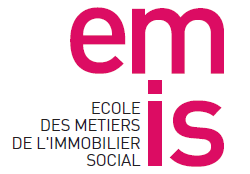 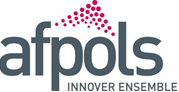 MERCI DE COMPLÉTER ENTIÈREMENT CE BULLETIN D’INSCRIPTIONLe participantNom :                                                          Prénom :Fonction :E-mail : 	Téléphone :L’employeurNom :Adresse :Code Postal :                                              Ville :Téléphone :Responsable formation :E-mail : 	Coût par participant :  5 000 € pour les 31 jours de formation et l’examenHors hébergement et repas du soir – repas de midi inclus	La facture doit être libellée :   Au nom de l'organisme Au nom d'un Tiers Payant*, lequel :* dans ce cas, il est indispensable de nous adresser au préalable un contrat de prestation de service signéFait à :                                                               Le :   Cachet de l’Organisme				   Signature :N.B. : La participation aux stages est réservée aux membres de l’Association afpols. La cotisation est facturée avec le 1er stage de l’année. (Réglementation des associations loi 1901).Bulletin à retourner à Lauriane LAVERNHEAFPOLS – 9 boulevard des Italiens – 75002 PARISlauriane.lavernhe@afpols.fr 